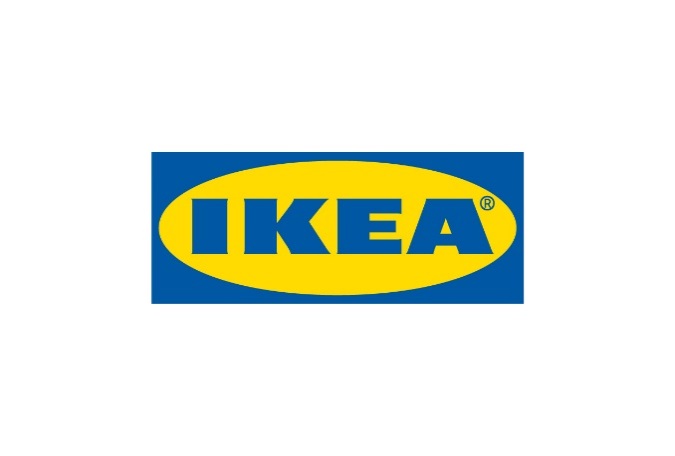 Informacja dla mediówWarszawa, kwiecień 2020 r.IKEA wspólnie z partnerami wspiera gminne centra kwarantanny. 
Pomoc trafiła do 35 gmin z całej Polski Dzięki współpracy IKEA i partnerów 35 gmin w Polsce otrzymało pomoc w doposażeniu lokalnych centrów kwarantanny. Z przekazanego sprzętu będzie mogło skorzystać ponad 400 osób przebywających w instytucjonalnej kwarantannie na terenie swojej gminy. #PomagamyRazem, bo wierzymy, że w ten sposób działamy na rzecz lepszej przyszłości nas wszystkich. Trudne okoliczności wymagają wyjątkowych rozwiązań i współpracy pomiędzy wieloma instytucjami. IKEA nie pozostaje obojętna na to, co dzieje się w jej otoczeniu i aktywnie angażuje się w życie lokalnych społeczności. Z tego powodu firmy z korzeniami IKEA działające w Polsce – IKEA Retail, IKEA Purchasing oraz IKANO Bank – zainicjowały akcję przekazania wsparcia rzeczowego w postaci łóżek, pościeli oraz wielu innych produktów IKEA dla gminnych centrów kwarantanny. Pomogły w ten sposób w stworzeniu wygodniejszych warunków kwarantanny dla osób, które z różnych względów nie mogą jej odbywać w swoim domu. Kwarantanna to jedno 
z pierwszych i najważniejszych działań podejmowanych, aby ograniczyć rozprzestrzenianie się wirusa.Do inicjatywy przyłączyły się firmy, z którymi IKEA na co dzień współpracuje w ramach Skandynawsko-Polskiej Izby Gospodarczej, takie jak: Puro Hotels, SSAB Poland, SAM EXECUTIVE SEARCH, JULA i Fundacja Medicover, jak również Castorama, Jysk i  Decathlon. Partnerzy przekazali wsparcie finansowe oraz organizacyjne. Zapotrzebowanie na wyposażenie zgłosiły również jednostki Straży Granicznej i dzięki wsparciu marki Castorama otrzymały dozowniki na płyn do dezynfekcji.Dodatkowo do akcji dołączyła Agencja Rezerw Materiałowych pośrednicząc w kwestiach formalnych związanych z przekazywaniem darowizn. Agencja koordynuje działania w zakresie formalno-prawnym pomiędzy IKEA a Gminnymi Centrami Kwarantanny.  Ponadto, w aktualnej sytuacji walki z pandemią koronawirusa, aktywnie działa w zakresie płynnego udostępniania środków ochrony osobistej oraz innych wyrobów medycznych na rzecz setek podmiotów zgłaszających potrzebę zaopatrzenia na te środki.Łącznie, dzięki wysiłkom wszystkich zaangażowanych stron, udało się wesprzeć 35 gmin w 8 województwach oraz wszystkie oddziały Straży Granicznej w całej Polsce, a liczba przekazanych produktów przekroczyła 2,5 tysiąca sztuk. Nad skoordynowaniem dostaw czuwała Fundacja Medicover, a ich realizacja w takim krótkim czasie była możliwa dzięki firmie FedEx Express – kolejnemu partnerowi inicjatywy. Podarowane artykuły sprawią, że osoby w centrach będą mogły spędzić trudne 14 dni kwarantanny w bardziej przyjaznych warunkach, a Straż Graniczna będzie mogła jeszcze lepiej zadbać o bezpieczeństwo i higienę swojej pracy. Wszyscy zostaliśmy postawieni w wyjątkowej sytuacji, staramy się więc pomagać w naszym najbliższym otoczeniu, zgodnie z naszą misją People & Planet Positive. Staraliśmy się maksymalnie połączyć siły 
i zaprosiliśmy do pomocy nie tylko spółki z korzeniami IKEA, ale też naszych partnerów biznesowych 
i instytucjonalnych, którzy bez wahania odpowiedzieli na nasz apel oraz zaoferowali wsparcie materialne i organizacyjne. Dzięki solidarności i sprawnej współpracy pomiędzy wszystkimi jednostkami IKEA w Polsce mogliśmy pomóc 35 gminom w 8 województwach. IKEA w Polsce zobowiązała się do tego, że przeznaczy łącznie 4,5 mln złotych, aby wspomóc system ochrony zdrowia oraz zapewnić niezbędną pomoc społecznościom dotkniętym skutkami epidemii. Wsparcie gminnych centrów kwarantanny to jedno z wielu działań, jakie podejmujemy, aby zrealizować to zobowiązanie – mówi Anita Ryng, Kierownik ds.  Procesów Komunikacyjnych w IKEA Retail Polska.IKEA oraz jej partnerzy biznesowi działają w porozumieniu z Kancelarią Prezesa Rady Ministrów oraz wspomnianą wcześniej Agencją Rezerw Materiałowych.W obliczu obecnej sytuacji polskie gminy zostały zobligowane do utworzenia centrów kwarantanny dla osób, które dla bezpieczeństwa własnego i innych powinny się jej poddać, a nie mogą tego zrobić we własnym domu. Odpowiednie wyposażenie miejsca kwarantanny często jest wyzwaniem dla gminy, która je organizuje, ponieważ potrzeby są duże i pojawiają się nagle. Wsparcie biznesu to olbrzymia pomoc dla gmin w trudnej sytuacji – mówi Dariusz Zawadka – Dyrektor Biura Organizacyjnego w Agencji Rezerw Materiałowych.Na biznesie spoczywa duża odpowiedzialność, dlatego w inicjatywę zaangażowały się firmy, które swoimi działaniami umożliwiły doposażenie ośrodków w to, czego w nich najbardziej brakowało. #PomagamyRazem, gdyż dzięki temu jesteśmy w stanie zmienić na lepsze trudną rzeczywistość wokół nas.Nazwa marki IKEA to akronim – skrót utworzony kolejno z pierwszych liter imienia i nazwiska założyciela firmy oraz nazw farmy i parafii, skąd pochodzi (Ingvar Kamprad Elmtaryd Agunnaryd).Wizją IKEA jest tworzenie lepszego codziennego życia dla wielu ludzi. Oferujemy funkcjonalne i dobrze zaprojektowane artykuły wyposażenia domu, które łączą jakość i przystępną cenę. Działamy w zgodzie ze zrównoważonym rozwojem, realizując strategię People & Planet Positive.Grupa Ingka* w Polsce posiada obecnie jedenaście sklepów IKEA i dziesięć Punktów Odbioru Zamówień, które zarządzane są przez IKEA Retail. Jest również właścicielem pięciu centrów handlowych zarządzanych przez Ingka Centres Polska oraz zlokalizowanego w Jarostach k. Piotrkowa Trybunalskiego Centrum Dystrybucji zaopatrującego 27 sklepów IKEA w Europie Środkowej i Wschodniej. Do Grupy Ingka należy również sześć farm wiatrowych w Polsce, które wytwarzają więcej energii odnawialnej, niż roczne zużycie energii związane z działalnością IKEA na polskim rynku.W roku finansowym 2019 ponad 30 mln osób odwiedziło polskie sklepy IKEA, a strona IKEA.pl odnotowała ponad 118 mln wizyt.*Grupa Ingka, dawniej znana jako Grupa IKEA, jest największym franczyzobiorcą IKEA. Na całym świecie zarządza 374 sklepami w 30 krajach. Nazwa Ingka powstała od nazwiska założyciela IKEA – Ingvara Kamprada.Dodatkowych informacji udziela:Andrzej Lewkowski Communication Business PartnerE-mail: prpl@ikea.com 